H Unit 14: Collecting data, cumulative frequency, box plots and histogramsRoad MapRoad MapRoad MapRoad MapRoad MapRoad MapIn this unit you will learn about statistics. The aims are as follows:LG1: KnowledgeLG2: ApplicationLG3: SkillsAssessment GradesIn this unit you will learn about statistics. The aims are as follows:LG1: KnowledgeLG2: ApplicationLG3: SkillsIn this unit you will learn about statistics. The aims are as follows:LG1: KnowledgeLG2: ApplicationLG3: SkillsIn this unit you will learn about statistics. The aims are as follows:LG1: KnowledgeLG2: ApplicationLG3: SkillsIn this unit you will learn about statistics. The aims are as follows:LG1: KnowledgeLG2: ApplicationLG3: SkillsIn this unit you will learn about statistics. The aims are as follows:LG1: KnowledgeLG2: ApplicationLG3: SkillsThemesLearning Goals/Outcomes/ContentLearning Goals/Outcomes/ContentLearning Goals/Outcomes/Content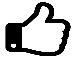 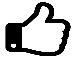 14a Collecting dataSpecify the problem and plan:Specify the problem and plan:Specify the problem and plan:14a Collecting dataDecide what data to collect and what analysis is needed;Decide what data to collect and what analysis is needed;Decide what data to collect and what analysis is needed;14a Collecting dataUnderstand primary and secondary data sources;Understand primary and secondary data sources;Understand primary and secondary data sources;14a Collecting dataConsider fairness;Consider fairness;Consider fairness;14a Collecting dataUnderstand what is meant by a sample and a population;Understand what is meant by a sample and a population;Understand what is meant by a sample and a population;14a Collecting dataUnderstand how different sample sizes may affect the reliability of conclusions drawn; Understand how different sample sizes may affect the reliability of conclusions drawn; Understand how different sample sizes may affect the reliability of conclusions drawn; 14a Collecting dataIdentify possible sources of bias and plan to minimise it;Identify possible sources of bias and plan to minimise it;Identify possible sources of bias and plan to minimise it;14a Collecting dataWrite questions to eliminate bias, and understand how the timing and location of a survey can ensure a sample is representative (see note);Write questions to eliminate bias, and understand how the timing and location of a survey can ensure a sample is representative (see note);Write questions to eliminate bias, and understand how the timing and location of a survey can ensure a sample is representative (see note);14b Cumulative frequency, box plots and histogramsUse statistics found in all graphs/charts in this unit to describe a population; 14b Cumulative frequency, box plots and histogramsKnow the appropriate uses of cumulative frequency diagrams;14b Cumulative frequency, box plots and histogramsConstruct and interpret cumulative frequency tables; 14b Cumulative frequency, box plots and histogramsConstruct and interpret cumulative frequency graphs/diagrams and from the graph:14b Cumulative frequency, box plots and histogramsestimate frequency greater/less than a given value;14b Cumulative frequency, box plots and histogramsfind the median and quartile values and interquartile range;14b Cumulative frequency, box plots and histogramsCompare the mean and range of two distributions, or median and interquartile range, as appropriate; 14b Cumulative frequency, box plots and histogramsInterpret box plots to find median, quartiles, range and interquartile range and draw conclusions;14b Cumulative frequency, box plots and histogramsProduce box plots from raw data and when given quartiles, median and identify any outliers;14b Cumulative frequency, box plots and histogramsKnow the appropriate uses of histograms; 14b Cumulative frequency, box plots and histogramsConstruct and interpret histograms from class intervals with unequal width; 14b Cumulative frequency, box plots and histogramsUse and understand frequency density; 14b Cumulative frequency, box plots and histogramsFrom histograms: 14b Cumulative frequency, box plots and histogramscomplete a grouped frequency table;14b Cumulative frequency, box plots and histogramsunderstand and define frequency density;14b Cumulative frequency, box plots and histogramsEstimate the mean from a histogram;14b Cumulative frequency, box plots and histogramsEstimate the median from a histogram with unequal class widths or any other information from a histogram, such as the number of people in a given interval. 14b Cumulative frequency, box plots and histogramsUse statistics found in all graphs/charts in this unit to describe a population; 